«Космос» Цель: Познакомить детей с новым способом рисования. (мыльными пузырями).Задачи: Формировать умение рисовать мыльными пузырями. Дать представление о космосе.Развивать творческие способности, фантазию. Развивать дыхательную систему.Воспитывать патриотические чувства.Оборудование. Тонированные листы бумаги; гуашевые краски (желтого и красного цвета, разведённые мыльным раствором; трубочки для коктейля.Предварительная работа: Затонировать альбомные листы в чёрный и синий цвет. На бумаге предварительно нарисовать звёздочки восковыми карандашами.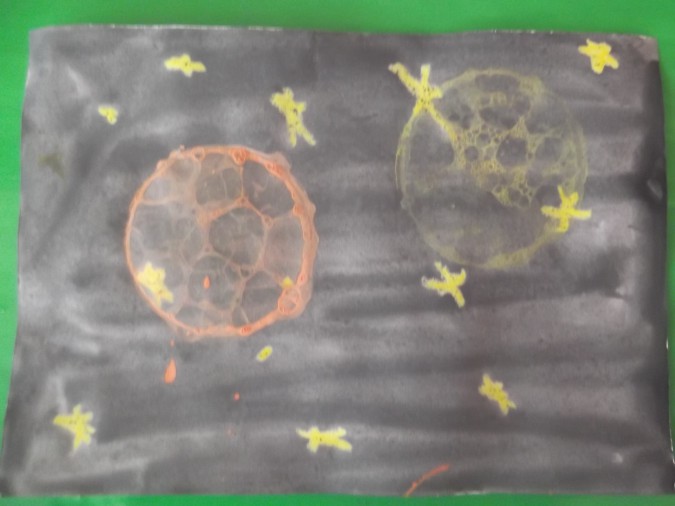 Предварительная работа: Затонировать альбомные листы в чёрный и синий цвет. На бумаге предварительно нарисовать звёздочки восковыми карандашами.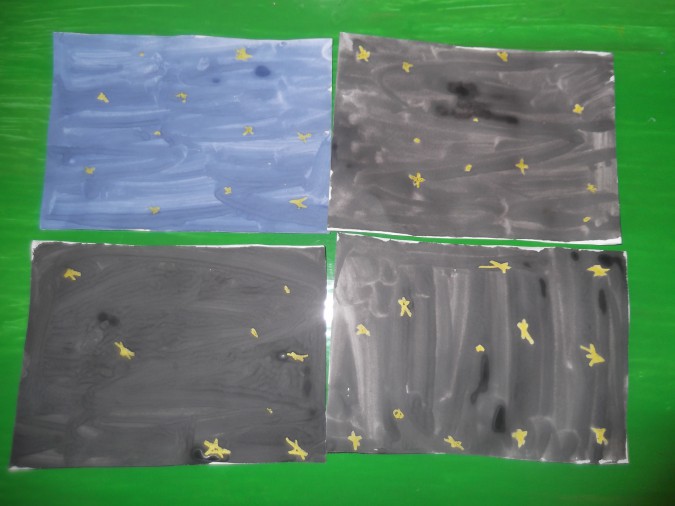 Показ способа рисования.Сегодня  нарисуем планеты с помощью мыльных пузырей. Возьмём стаканчик с краской надуем в нём пузыри, затем накроем нашим листом цветной стороной вниз, переворачиваем и планета готова.А перед работой проведём нашу разминку. Упражнение ПУЗЫРИКИ.«Сделаем глубокий вдох через нос, надуем «щёчки – пузырики» и медленно выдыхаем через чуть приоткрытый рот.» Повторить 2 – 3 раза.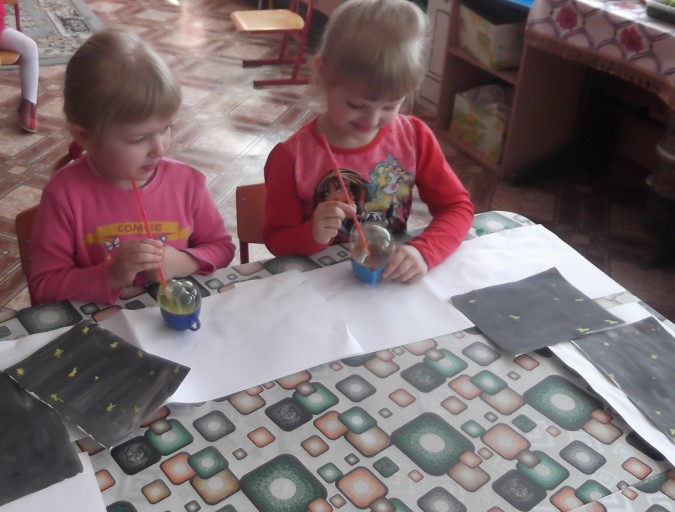 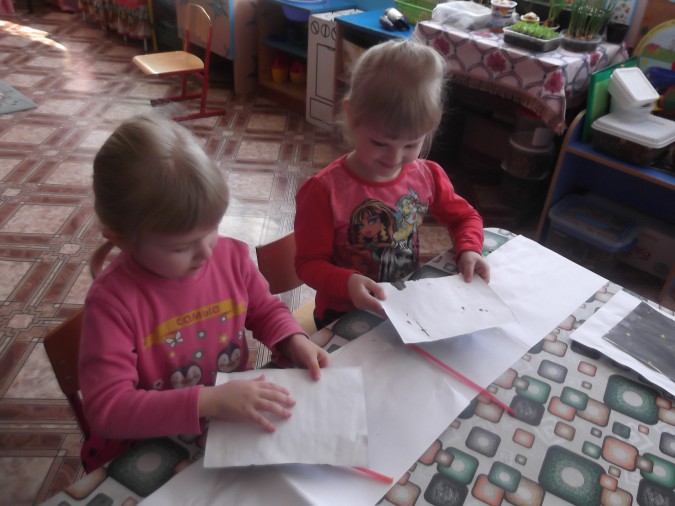 